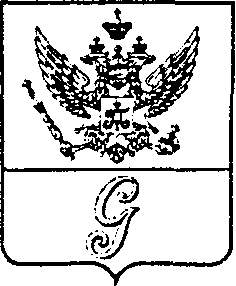 СОВЕТ  ДЕПУТАТОВ  МУНИЦИПАЛЬНОГО  ОБРАЗОВАНИЯ  «ГОРОД  ГАТЧИНА»ГАТЧИНСКОГО  МУНИЦИПАЛЬНОГО  РАЙОНАТРЕТЬЕГО СОЗЫВАРЕШЕНИЕ От  04 мая 2016 года                                                                              №  28О присвоении исторически сложившихся наименований элементам улично-дорожной сети в городе ГатчинеВ соответствии с Градостроительным кодексом Российской Федерации, Федеральным законом от 06.10.2003 № 131-ФЗ «Об общих принципах организации местного самоуправления в Российской Федерации», Федеральным законом от 28.12.2013 № 443-ФЗ «О федеральной информационной адресной системе и о внесении изменений в Федеральный закон «Об общих принципах организации местного самоуправления в Российской Федерации», приказом Министерства финансов российской Федерации от 05.11.2015 № 171н «Об утверждении перечня элементов планировочной структуры, элементов улично-дорожной сети, элементов объектов адресации, типов зданий (сооружений), помещений, используемых в качестве реквизитов адреса, и правил сокращенного наименования адресных элементов», руководствуясь Уставом МО «Город Гатчина», решением совета депутатов МО «Город Гатчина» Гатчинского муниципального района второго созыва от 24.02.2010 № 13 «Об утверждении Положения о порядке наименования и переименования внутригородских объектов МО «Город Гатчина», совет депутатов МО «Город Гатчина»РЕШИЛ:1. Присвоить исторически сложившиеся наименования следующим элементам улично-дорожной сети в городе Гатчине:1.1. От Северной улицы до пересечения улиц Осенняя и Заречная - Российская Федерация, Ленинградская область, Гатчинский муниципальный район, Гатчинское городское поселение, город Гатчина, 2-я Западная улица (приложение 1);1.2. От Двинского шоссе до завода «Авангард» - Российская Федерация, Ленинградская область, Гатчинский муниципальный район, Гатчинское городское поселение, город Гатчина, Двинская улица (приложение 2);1.3. Продолжению улицы Старая дорога от железнодорожного переезда до юго-западной границы завода «Авангард» - Российская Федерация, Ленинградская область, Гатчинский муниципальный район, Гатчинское городское поселение, город Гатчина, Центральная улица (приложение 3);1.4. От музыкальной школы им. М.М. Ипполитова – Иванова, расположенной по улице Чкалова до берега озера Черное - Российская Федерация, Ленинградская область, Гатчинский муниципальный район, Гатчинское городское поселение, город Гатчина, Банный переулок (приложение 4).1.5. Вблизи железнодорожного вокзала «Гатчина-Балтийская» до улицы Григорина - Российская Федерация, Ленинградская область, Гатчинский муниципальный район, Гатчинское городское поселение, город Гатчина, площадь Балтийского вокзала (приложение 5);1.6. Вблизи железнодорожного вокзала «Гатчина-Варшавская» - Российская Федерация, Ленинградская область, Гатчинский муниципальный район, Гатчинское городское поселение, город Гатчина, площадь Варшавского вокзала (приложение 6).2. Присвоить наименование проектируемой улице от Красноармейского проспекта до улицы Григорина вдоль Липовой аллеи - Российская Федерация, Ленинградская область, Гатчинский муниципальный район, Гатчинское городское поселение, город Гатчина, Кирасирский проезд (приложение 7).3. Присвоить наименование скверу, расположенному на углу улицы Красной и улицы Чкалова, напротив музыкальной школы им. М.М. Ипполитова – Иванова – сквер Н.М. Терентьева (приложение 8).4. Настоящее решение вступает в силу со дня его официального опубликования.Глава МО «Город Гатчина» - председатель совета депутатов МО «Город Гатчина»                                                            В.А.Филоненко